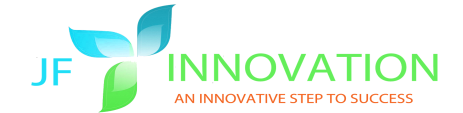                             COMPANY PROFILECompany Name: JF InnovationCompany Address: JF Innovation, Corporate Office: S.C.F-87, Sector 65, Mohali.Contact No. : 0172-5090890, 7696399998, 7696029992.Company Profile: JF Innovation is a leading Software Development company and emerging as most innovative company in Education Domain in India which offers internship programs to B-Tech, MBA, MCA students. The Management of JF Innovation has wide experience in education domain since 9March, 2013. We have worked very closely with Universities, Group of Colleges and other Institutions. We are dealing with different type of desktop applications and Bio-Metric Technologies. The importance of Technology in the Modern Market Place can scarcely be overstated. Technology can play a crucial role in coordinating the diverse operation of the organization so that it becomes unified, dynamic force. To run this only you need is –savvy human capital, latest technology, and a bond relationship. We have experience working with eminent Educationists, Managements, Directors, Principals, Head of Departments, other Staff Members, Parents and students. Therefore we do not sell only software Modules but an innovative system which has more importance than just ERP software modules. Web development may be a collaborative effort between departments rather than the domain of a designated department. SEO and SMO technologies are used in web designing and deals in both Static and Dynamic website Development. Today Smart Campus solutions are a need of hour for every University/Group of Colleges or an Institution to make edge over others and maintain a lead over their competitors. Our Research and Development team is committed to make your institute(s) to maintain lead over their competitors and to give the best possible results to clients so they are fully satisfied and also the bond between clients and us becomes stronger and lasts forever. At the outset we thank you for giving us the opportunity to introduce JF Innovation.FOLLOWING ARE THE VACANCIES AVAILABLE IN OUR COMPANY:-Positions:                                                          Vacancies:.1. Marketing and Sales                                              03Marketing executives aim to maximize profits through developing sales strategies that match customer requirements and promoting products, services or ideas.2. Technical Support                                                  02IT technical support officers maintain the computer systems of large organizations, ensuring that they run smoothly and providing technical support and advice to computer users.3. Telecom Engineer                                                   02Telecommunications engineers are electrical and electronics experts who may specialize in a certain type of technology, such as telephone networks or broadband telecommunications.4. Site Engineer                                                           03Site engineers perform a technical, organizational and supervisory role on construction projects, setting out and determining the location for above and underground infrastructural installations involved in construction operations.5. Hardware and Networking Engineer                   02Network engineers are responsible for implementing, maintaining, supporting, developing and, in some cases designing communication networks within an organization or between organizations.6. Software Developer                                                0 4Software developers (or computer programmers) are the brains behind the design, installation, testing and maintenance of software systems.7. HR Manager                                                          0 2The Human Resource Manager leads and directs the HR team to enable them to deliver a comprehensive HR service to the business. The HR Manager proactively advises on best practice HR and where necessary takes a hands-on role in dealing with case work.           8. Web Developer (PHP,JAVA)                            05       A web designer is responsible for creating a site or pages, this includes                        the design, layout and coding, this can mean working on a brand new website or updating an already existing site.       9.TechnicalSupport                                        01                       IT technical support officers monitor and maintain the computer systems and networks of an organization. They may install and configure computer systems, diagnose hardware and software faults and solve technical and applications problems, either over the phone or in person. Depending on the size of the organization, a technical support officer's role may span one or more areas of expertise.  10.ProductManager                                             02As Product Manager, you will guide a team that is charged with a product line contribution as a business unit. This extends from increasing the profitability of existing products to developing new products for the company.                      Salary Package: Rs. 1.2 to 2.5 lacs per Annum               Job Location: Mohali, Chandigarh, Shimla, Jammu.SELECTION PROCESS:-GD roundAptitude testVivaRegardsJF INNOVATION.Contact:-07696029992, 0172-5090890, 9988632950.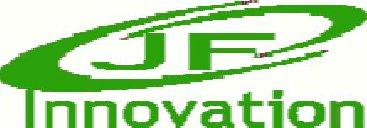 